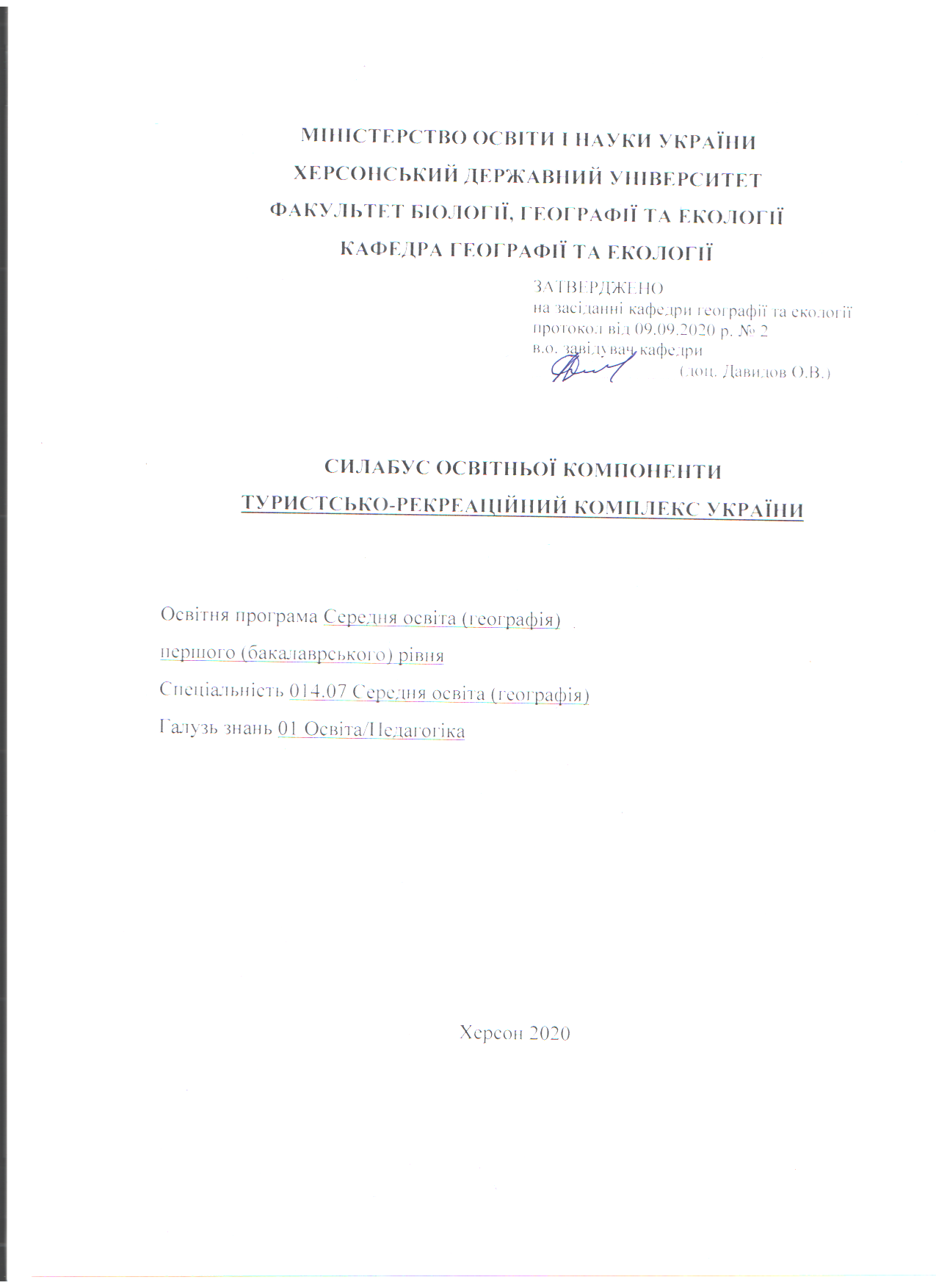 Опис курсуАнотація дисципліни: курс «Туристсько-рекреаційний комплекс України» знайомить студентів з особливостями функціонування інфраструктури туристичного комплексу України та особливостями функціонування сфери дозвілля та допоміжних галузей туристичного комплексу України.Мета та завдання дисципліни: Мета дисципліни: сформувати у студентів систему знань і вмінь з теорії та практики організації туристичної діяльності в Україні.Завдання:Теоретичні – ознайомитися з термінологією туризму згідно вимог міжнародних конвенцій та рекомендацій Всесвітньої туристської організації, національних норм та законодавчих актів; освоїти історію розвитку туризму в Україні і світі; розглянути види і форми туризму; зрозуміти галузеву структуру туристсько-рекреаційного комплексу України, діяльність окремих галузей; ознайомитися з різноманітними аспектами туризму: мотивацією туристичних подорожей, менеджментом і маркетингом туризму.Практичні – сформувати вміння вибрати організатора туризму, необхідний транспорт, засоби розміщення, заклади харчування, допомогти туристу із подоланням туристських формальностей; набути практичних навичок з організації безпеки туристичної подорожі в межах України; набути практичних навичок розробки і проведення екскурсій.Програмні компетентності та результати навчанняПісля успішного завершення дисципліни здобувач формуватиме наступні програмні компетентності та результати навчання:Інтегральна компетентність - здатність розв’язувати складні задачі і проблеми у галузі географічної освіти або у процесі навчання, що передбачає проведення досліджень та/або здійснення інновацій та характеризується невизначеністю умов і вимог до професійної та навчальної  діяльності.Загальні компетентності:ЗК3. Здатність вчитися і оволодівати сучасними знаннями.ЗК4. Здатність працювати в команді.ЗК7. Здатність застосовувати знання у практичних ситуаціях.ЗК9. Здатність діяти на основі етичних міркувань (мотивів).Фахові компетентності:ФК 8. Здатність усвідомлювати сутність взаємозв’язків між природним середовищем і людиною, розуміти та пояснювати стратегію сталого розвитку людства. ФК 9. Здатність  доцільно і критично використовувати географічні поняття, концепції, парадигми, теорії, ідеї, принципи для пояснення письмовими, усними та візуальними засобами явищ і процесів на різних просторових рівнях (глобальному, регіональному, державному, локальному). ФК 10. Здатність застосовувати базові знання з природничих та суспільних наук у навчанні та професійній діяльності при вивченні Землі (світу), материків і океанів, України.ФК 11. Здатність розуміти та пояснювати особливості природних компонентів і об’єктів у  сферах географічної оболонки, взаємозв’язки  в  ландшафтах.ФК 13. Здатність встановлювати роль і місце України у сучасному світі в контексті географічних чинників її розвитку, аналізувати й пояснювати особливості геопросторової організації природи, населення і господарства України та свого регіону. ФК 14. Здатність реалізовувати краєзнавчий підхід на уроках географії, у позакласній і позашкільній роботі з учнівською молоддю.Програмні результати навчання:ПР 12. Усвідомлює цінність захисту незалежності, територіальної цілісності та демократичного устрою України.ПР 13. Знає та розуміє основні концепції, парадигми, теорії та загальну структуру географії, предмет її дослідження, місце і зв’язки в системі наук, етапи історії розвитку географічної науки.ПР 14. Пояснює просторову диференціацію географічної оболонки і географічного середовища на глобальному, регіональному та локальному територіальних рівнях.ПР 15. Описує основні механізми функціонування природних і суспільних територіальних комплексів, окремих їхніх компонентів, класифікує зв'язки й залежності між компонентами, знає причини, перебіг і наслідки процесів, що відбуваються в них.ПР 20. Розуміє глобальні суспільно-географічні процеси, вміє складати характеристики населення світу, секторів і галузей світового господарства.ПР 21.  Характеризує і оцінює природні умови і ресурси, населення та господарство України, її роль і місце в сучасних суспільно-географічних процесах у світі; знає і розуміє географічні особливості свого адміністративного регіону.ПР 23.  Добирає міжпредметні зв’язки курсів географії в базовій середній школі з метою формування в учнів природничо-наукової компетентності відповідно до вимог Державного стандарту загальної середньої освіти з освітньої галузі «Природознавство»; володіє методикою навчання пропедевтичного курсу «Природознавство».ПР 24.  Дотримується сам під час польових навчальних практик та формує  відповідальне ставлення учнів до природи, повагу до культурних  цінностей і традицій місцевого населення під час екскурсій, походів і експедицій з учнівською молоддю.Структура курсуТехнічне й програмне забезпечення/обладнанняНавчальні аудиторії – 620, 627Програмне забезпечення: MS Excel, MS Word, мультимедійні технології, офіційний сайт національної туристичної організації України, всесвітньої туристичної організації.Політика курсуДля успішного складання підсумкового контролю з дисципліни вимагається 100% відвідування очне або дистанційне відвідування всіх лекційних занять. Пропуск понад 25% занять без поважної причини буде оцінений як FX.Високо цінується академічна доброчесність. До всіх студентів освітньої програми відбувається абсолютно рівне ставлення. Навіть окремий випадок порушення академічної доброчесності є серйозним проступком, який може призвести до несправедливого перерозподілу оцінок і, як наслідок, загального рейтингу студентів. Мінімальне покарання для студентів, яких спіймали на обмані чи плагіаті під час тесту чи підсумкового контролю, буде нульовим для цього завдання з послідовним зниженням підсумкової оцінки дисципліни принаймні на одну літеру. Будь ласка, поставтесь до цього питання серйозно та відповідально.Схема курсуМодуль 1. Особливості функціонування інфраструктури туристичного комплексу УкраїниТема 1. Нормативно-правова база функціонування туристичного комплексу України. Історія розвитку туризму України (тиждень 5-6, лк - 4 год., пр.р. – 4 год.):Туризм, його виникнення та розвиток в Україні і світі. Поняття «туристсько-рекреаційний комплекс», його структура.Нормативно-правова база функціонування туристичної індустрії України.Загальна характеристика організаторів туризму (туроператорів, турагентів, екскурсійних бюро) України.Тема 2. Розвиненість різних видів туризму в Україні (тиждень 9,10 лк. - 4 год., тиждень 9,11 пр.р. – 4 год.):Класифікація туризмуОсобливості організації ділового туризму в Україні. Поняття «інсентив-туризм».Співвідношення понять і термінів «екотуризм», «природний туризм», «зелений сільський туризм» «м’який туризм»Розвиненість різних видів спортивного туризму в Україні.Тема 3. Загальні принципи організації транспортного обслуговування туристів в Україні (тиждень 11-12, лк. - 4 год., тиждень 13-15 пр.р. – 4 год.): Загальна характеристика транспортних шляхів і транспортної інфраструктури України.Туристичні перевезення на авіатранспорті.Автотранспортне обслуговування туристів.Туристичні перевезення на залізничному транспорті.Морські та річкові перевезення і круїзи.Особливості перевезення туристів на паромах та переправах.Тема 4. Готелі й інші підприємства системи розміщення України (тиждень 13 лк. - 2 год., тиждень 16 пр.р. – 2 год.)Нормативно-законодавча основа, що регламентує діяльність закладів розміщення. Класифікація готелів.Перевірка лінійних обмежень.Франчайзингова система.Види готельних номерів в Україні.Характеристика готелів і мотелів як основних закладів розміщення.Просторова організація додаткових закладів розміщення.Курортно-оздоровчі заклади України.Тема 5. Ресторанне господарство України (тиждень 14 лк. - 2 год., тиждень 16 пр.р. – 2 год.)5.1. Особливості організації харчування туристів. 5.2. Нормативно-законодавча основа, що регламентує діяльність закладів ресторанного господарства. 5.3. Класифікація підприємств харчування в Україні. 5.4. Заклади ресторанного господарства інших національностей в Україні. Міжнародні і національні організації, що регламентують діяльність закладів харчування в Україні (державні і громадські). 5.5. Національні премії в галузі ресторанного господарства.Модуль 2. Особливості функціонування сфери дозвілля та допоміжних галузей туристичного комплексу УкраїниТема 6. Система атракцій в туристичній діяльності України. Методика організації екскурсій (тиждень 23-24, лк. - 4 год., тиждень 24-25 пр.р. –4 год.)Екскурсія, види екскурсій. Методика проведення екскурсій.Методика проведення екскурсій.Тема 7. Система атракцій в туристичній діяльності України. Методика організації туристичних подорожей (тиждень 26,28, лк. - 4 год., тиждень 26, 27 пр.р. – 4 год.)Туристичні маршрути України. Державні і приватні музеї. Тематичні парки. Аквапарки.Дельфінарії. Цирки.Туристичні об’єкти спортивного профілю.Туристичні центри різної спеціалізації.Тема 8. Інфраструктура туризму: страхування туристів, банківські та інформаційні послуги (тиждень 30,31, лк. – 4 год., тиждень 29, 30 пр.р – 4 год.)Основні поняття, пов’язані із страхуванням туристів.Види страхування. Нормативно-правові акти України, що регулюють страхування.Правила і порядок страхування туристів та їх майна та порядок виплати страхових сум.Загальна характеристика банківської системи України.Тема 9. Безпека туристичної подорожі (тиждень 32-33 лк. – 4 год., пр.р – 4 год.)9.1. Правила поведінки на транспорті. Основні умови забезпечення безпеки на транспорті.9.2. Правила поведінки туристів в разі надзвичайних ситуацій.9.3. Правила поведінки туристів в разі виникнення травмо небезпеки, шкідливого впливу довкілля, пожежонебезпеки, випромінювання, підвищеної запиленості і загазованості повітря, впливу хімічних факторів.9.4. Правила поведінки туристів в разі специфічних факторів ризику. Тема 10. Менеджмент у туризмі (тиждень 34-35, лк. – 4 год., пр.р – 4 год.)10.1. Методи і функції менеджменту в туризмі. Керівництво туристичною фірмою. 10.2. Стилі керівництва. Рішення в менеджменті.10.3. Організація роботи менеджера по туризму.Тема 11. Маркетинг у туризмі (тиждень 37, лк. – 2 год., пр.р – 2 год.)11.1. Суть маркетингу в туризмі, основні категорії. 11.2. Функції і принципи маркетингу.11.3. Розробка програми маркетингу.11.4. Сегментація і кон’юнктура туристичного ринку.9. Система оцінювання та вимоги: форма (метод) контрольного заходу та вимоги до оцінювання програмних результатів навчанняСтуденти можуть отримати до 10% бонусних балів за виконання індивідуальних завдань, участь у конкурсах наукових робіт, предметних олімпіадах, конкурсах, неформальній освіті.Підсумкова оцінка за вивчення предмета виставляється за шкалами: національною, 100 – бальною, ECTS і фіксується у відомості та заліковій книжці здобувача вищої освіти. Складений залік/диференційований залік/іспит з оцінкою «незадовільно» не зараховується і до результату поточної успішності не додається. Щоб ліквідувати академічну заборгованість з навчальної дисципліни, здобувач вищої освіти складає залік/диференційований залік/іспит повторно, при цьому результати поточної успішності зберігається.Структура проведення семестрового контролю відображається доводиться до відома здобувачів вищої освіти на першому занятті.Оцінка з дисципліни за семестр, що виставляється у «Відомість обліку успішності», складається з урахуванням результатів поточного, атестаційного й семестрового контролю і оформлюється: за національною системою, за 100-бальною шкалою та за шкалою ЕСТS10. Список рекомендованих джерел (наскрізна нумерація)ОсновніАсоціація індустрії гостинності України // [Електронний ресурс]. – Режим доступу : http://www.aigu.org.ua/about.htmlАсоціація міжнародних автомобільних перевізників України // [Електронний ресурс]. – Режим доступу : http://asmap.org.ua/index1.php?idt=60766.АТ «Про100-страхування» // [Електронний ресурс]. – Режим доступу : http://www.pro100.com.uaБабарицька В. К. Менеджмент туризму. Туроперайтинг. Понятійно-термінологічні основи, сервісне забезпечення тур продукту : навч. посібник / В. К. Бабарицька, О. Ю. Малиновська. – 2-е вид., перероб. та допов. – К. : Альтерпрес, 2008. – 288 с.Бейдик О. О. Рекреаційно-туристські ресурси України : методологія та методика аналізу, термінологія, районування / О. О. Бейдик. – К, 2001. – 395 с.Все о туризме: туристическая библиотека // [Електронний ресурс]. – Режим доступу : http://www.tourlib.net.Вся культура и исскуство Таврии на одном портале // [Електронний ресурс]. – Режим доступу : http://artkavun.kherson.ua.Департамент інвестиційної, туристично-курортної діяльності та промислової політики Херсонської обласної державної адміністрації // [Електронний ресурс]. – Режим доступу : http://visitkherson.gov.ua.ДСТУ 4269:2003 «Послуги туристичні. Класифікація готелів», від 01.10.2003 [Електронний ресурс]. – Режим доступу : http://dnaop.com/html/29982/doc-%D0%94%D0%A1%D0%A2%D0%A3_4269_2003ДСТУ 4281 : 2004 «Заклади ресторанного господарства. Класифікація» // [Електронний ресурс]. – Режим доступу : http://www.info-tour.org/geo_htm/chapter9/docs9/dstu_4281_2004.xls.ДСТУ 4527 : 2006 «Послуги туристичні. Засоби розміщення. Терміни та визначення» [Електронний ресурс]. – Режим доступу : http://www.info-tour.org/geo_htm/chapter9/docs9/dstu_4527_2006.xls.Емельянов Б. В. В помощь экскурсоводу / Б. В. Емельянов. – М., Профиздат, 1976. – 112 с.Закон України «Про туризм» // [Електронний ресурс]. – Режим доступу : http://zakon.rada.gov.ua/cgi-bin/laws/main.cgi?nreg=1282-15.Любіцева О. О., Туристичні ресурси України : навч. посібник / О. О. Любіцева, Є. В. Панкова, В. І. Стафійчук. – К. : Альтерпрес, 2007. – 369 с. : іл., картосхеми.*Мальська М. П. Основи туристичного бізнесу : навч. посібник / М. П. Мальська, В. В. Худо, В. І. Цибух. – Київ : Центр навчальної літератури, 2004. – 272 с.Мацола В. І. Рекреаційно-туристичний комплекс України / В. І, Мацола. – Львів, 1997. -259 с.Мой город – Херсон // [Електронний ресурс]. – Режим доступу : http://www.mycity.kherson.ua.Про затвердження Правил проведення туристських подорожей з учнівською та студентською молоддю України // [Електронний ресурс]. – Режим доступу : http://zakon3.rada.gov.ua/laws/show/z0320-99.Путешествие по Херсонщине : энциклопедия-путеводитель / [общ. ред. Ольга Алеферко]. – Херсон : Наддніпряночка, 2008. – 300 с., 1000 ил.Розрахунок відстані. Визначення відстані між містами України, Європи, Азії // [Електронний ресурс]. – Режим доступу : http://della.com.ua/distance.Рутинський М. Й. Зелений туризм / М. Й. Рутинський, Ю. В. Зінько. – К. : Знання, 2008. – 271 с.Сажнева Н. М. Рекреаційна географія : навч. посіб. / Н. М. Сажнева – Мелітополь, 2008. – 329 с.Федерація спортивного туризму України // [Електронний ресурс]. – Режим доступу : http://www.fstu.org.ua.Інтернет-ресурсиДопоміжніПилипенко І. О. Географія Херсонщини : навч. посібник / І. О. Пилипенко , Д. С. Мальчикова, С. Л. Єрмакова та інші. – Херсон : ПП Вишемирський В. С., 2007. – 221 с.Смаль І. В. Основи географії рекреації і туризму: навч. посібник / І. В. Смаль. – Ніжин : Видавництво НДПУ імені Миколи Гоголя, 2004. – 264 с.Топчієв О. Г. Суспільно - географічні дослідження : методологія, методи, методики : навч. посібник / О. Г. Топчієв. – Одеса : Астропринт, 2005. – 623 с.Інформаційні ресурсиБригантина // [Електронний ресурс]. – Режим доступу : http://brigantina.kiev.ua.Бронирование отелей, квартир, хостелов // [Електронний ресурс]. – Режим доступу : https://hotels24.ua/Дневник Путешествий [Електронний ресурс]. – Режим доступу : https://travel-diary.com.ua/o-nas.Добре поїхали [Електронний ресурс]. – Режим доступу : http://dobre.club.Жизнь в путешествиях. Украина // [Електронний ресурс]. – Режим доступу : https://lifeintravel.com.ua.Жилье для отдыха // [Електронний ресурс]. – Режим доступу : http://rent.in.ua/index.php.Зеленый туризм // [Електронний ресурс]. – Режим доступу : http://ruraltourism.com.ua.Зеленый туризм в Украине // [Електронний ресурс]. – Режим доступу : http://otdihaem.in.ua.Знайдено в Україні // [Електронний ресурс]. – Режим доступу : https://findinukraine.com.ua.Интересный Киев // [Електронний ресурс]. – Режим доступу : https://www.interesniy.kiev.ua.Калейдоскоп туров // [Електронний ресурс]. – Режим доступу : http://www.turmir.com.КолоКрай // [Електронний ресурс]. – Режим доступу : http://kolokray.com.Куда поехать на море в Украине: города, села и дикие пляжи // [Електронний ресурс]. – Режим доступу : https://ua.igotoworld.com/ru/article/992_kuda-poehat-na-more-v-ukraine.htmМандрівка Україною // [Електронний ресурс]. – Режим доступу : http://www.travelua.com.ua.Мандруй Херсонщиною // [Електронний ресурс]. – Режим доступу : http://discoverkherson.com.ua.Невгамовні бродяги // [Електронний ресурс]. – Режим доступу : https://brodiahy.org.ua.Онлайн-путеводитель «V-puti» // [Електронний ресурс]. – Режим доступу : http://v-puti.com.ua.Персональные туры по Киеву // [Електронний ресурс]. – Режим доступу : http://www.walk-n-talk.com.ua/ru.Подорожі Україною // [Електронний ресурс]. – Режим доступу : http://trip.org.ua.Практические советы путешествующему по Украине // [Електронний ресурс]. – Режим доступу : http://www.travelinua.com/home_ru.html.Сам собі мандрівник [Електронний ресурс]. – Режим доступу : http://samsobi.com.uaТуризм и отдых в Украине. Достопримечательности Украины // [Електронний ресурс]. – Режим доступу : http://otdyhaem.com.ua.Туристические маршруты Украины // [Електронний ресурс]. – Режим доступу : http://ua-tour.net.Туры по Украине // [Електронний ресурс]. – Режим доступу : http://relax.com.ua/trips-on-ukraine/Украина // [Електронний ресурс]. – Режим доступу : https://discover-ukraine.info/ru/index.Україна Інкогніта // [Електронний ресурс]. – Режим доступу : http://ukrainaincognita.comУкраїна. Збірка мандрівок // [Електронний ресурс]. – Режим доступу : http://ua-travels.in.ua/2017/03/28/gamlet-zinkovskij-i-drugoj-xarkovskij-strit-art.УкрТуризм // [Електронний ресурс]. – Режим доступу : http://www.ukrtourism.com.Фестиваль писанок во Львове // [Електронний ресурс]. – Режим доступу : http://www.doroga.ua/Pages/Events.aspx?EventID=876.Экскурсии по Киеву // [Електронний ресурс]. – Режим доступу : http://ladya-tour.com.All Ukraine Информационный туристический портал // [Електронний ресурс]. – Режим доступу : http://all-ukraine.com.ua/ru/glavnaya.html.Deinde - особливі подорожі // [Електронний ресурс]. – Режим доступу : http://deinde.com.ua.Free Travel – самостоятельные путешествия // [Електронний ресурс]. – Режим доступу : http://freetravel.com.ua.Look City // [Електронний ресурс]. – Режим доступу : http://lviv.look.city/ua/quest.The #Findway // [Електронний ресурс]. – Режим доступу : http://find-way.com.ua/Ukraine is // [Електронний ресурс]. – Режим доступу : http://www.ukraine-is.com/ru/glavnaya.Назва освітньої компонентиТуристсько-рекреаційний комплекс України (ТРКУ)Тип курсуВибіркова компонента Рівень вищої освітиПерший (бакалаврський) рівень освітиКількість кредитів/годин6 кредити / 180 годинСеместрІ,ІІ семестриВикладачНападовська Ганна (Hanna Napadovska), асистент кафедриhttps://orcid.org/0000-0003-0243-0453 Посилання на сайт-Контактний телефон, мессенджер(0552)326717Viber, Telegram 0660139405Email викладача:anyanapadovskaya@gmail.comГрафік консультаційВівторок, 16:00-17:00, ауд. 603 або за призначеним часомМетоди викладаннялекційні заняття, практичні роботи, семінарські заняття, презентації, тестові завдання, індивідуальні завданняФорма контролюзалік (І семестр), диференційований залік (ІІ семестр)Кількість кредитів/годинЛекції (год.)Практичні заняття (год.)Самостійна робота (год.)І семестр: 3 кредити / 90 годин161658ІІ семестр: 3 кредити / 90 годин222246Всього: 6 кредитів / 180 годин 3838104ТемаФорма навчального заняттяМаксимальна кількість балівІ семестрІ семестрІ семестрМодуль 1. Особливості функціонування інфраструктури туристичного комплексу УкраїниМодуль 1. Особливості функціонування інфраструктури туристичного комплексу УкраїниМодуль 1. Особливості функціонування інфраструктури туристичного комплексу УкраїниТема 1. Нормативно-правова база функціонування туристичного комплексу України. Історія розвитку туризму Українисемінарське заняття15Тема 2. Розвиненість різних видів туризму в Українісемінарське заняття15Тема 3. Загальні принципи організації транспортного обслуговування туристів в Українісемінарське заняття15Тема 4. Готелі й інші підприємства системи розміщення Українипрактична робота15Тема 5. Ресторанне господарство Українипрактична робота15Тестовий контроль-25Всього за семестр100ІІ семестрІІ семестрІІ семестрМодуль 2. Особливості функціонування сфери дозвілля та допоміжних галузей туристичного комплексу УкраїниМодуль 2. Особливості функціонування сфери дозвілля та допоміжних галузей туристичного комплексу УкраїниМодуль 2. Особливості функціонування сфери дозвілля та допоміжних галузей туристичного комплексу УкраїниТема 1. Система атракцій в туристичній діяльності України. Методика організації екскурсійпрактична робота15Тема 2. Система атракцій в туристичній діяльності України. Методика організації туристичних подорожейпрактична робота15Тема 3. Інфраструктура туризму: страхування туристів, банківські та інформаційні послуги практична робота15Тема 4. Безпека туристичної подорожіпрактична робота15Тема 5. Менеджмент у туризміпрактична робота15Тема 6. Маркетинг у туризміпрактична робота15Тестовий контроль-10Всього за семестр-100100-бальна системаоцінка ЕСТSоцінка за національною системоюоцінка за національною системою100-бальна системаоцінка ЕСТSекзамен,диференційований залікзалік90-100Aвідміннозараховано82-89Bдобрезараховано74-81Cдобрезараховано64-73Dзадовільнозараховано60-63задовільнозараховано35-59FXнезадовільно з можливістю повторногоскладанняне зараховано з можливістюповторного складання1-34Fнезадовільно зобов’язковим повторним вивченням дисциплінине зараховано з обов’язковим повторним вивченнямдисципліни